GUÍA DE APRENDIZAJE N° 2MULTIPLICACIÓN Y DIVISIÓN DE NÚMEROS ENTEROSNombre del estudiante	: ____________________________________________________________Fecha: __________________     _____________________ Curso: 1° Nivel ____________________Recurso para reforzar:   https://www.youtube.com/watch?v=-ngjIgOKwlkREGLA DE LOS SIGNOS PARA LA MULTIPLICCION Y DIVISIÓN DE NÚMEROS ENTEROS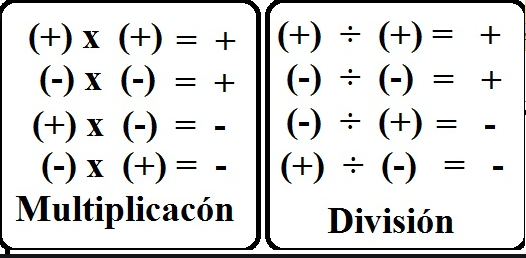 OBSERVACIÓN: TAL COMO SE APRECIA EN LOS RECUADROS ANTERIORES, LA REGLA DE LOS SIGNOS ES LA MISMA TANTO PARA LA MULTIPLICACIÓN COMO PARA LA DIVISIÓN.Ejemplos: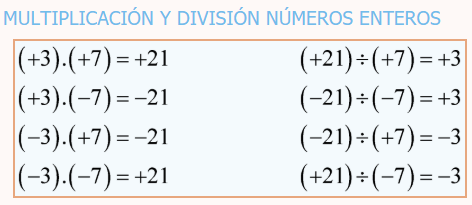 UNA FORMA MÁS FÁCIL DE ENTENDER LA APLICACIÓN DE LA REGLA ES LA SIGUIENTE:REALIZA LOS SIGUIENTES EJERCICIOS:TANTO PARA LA MULTIPLICACIÓN Y DIVISIÓNSIGNOS IGUALES  +                                                SIGNOS DISTINTOS  -1.-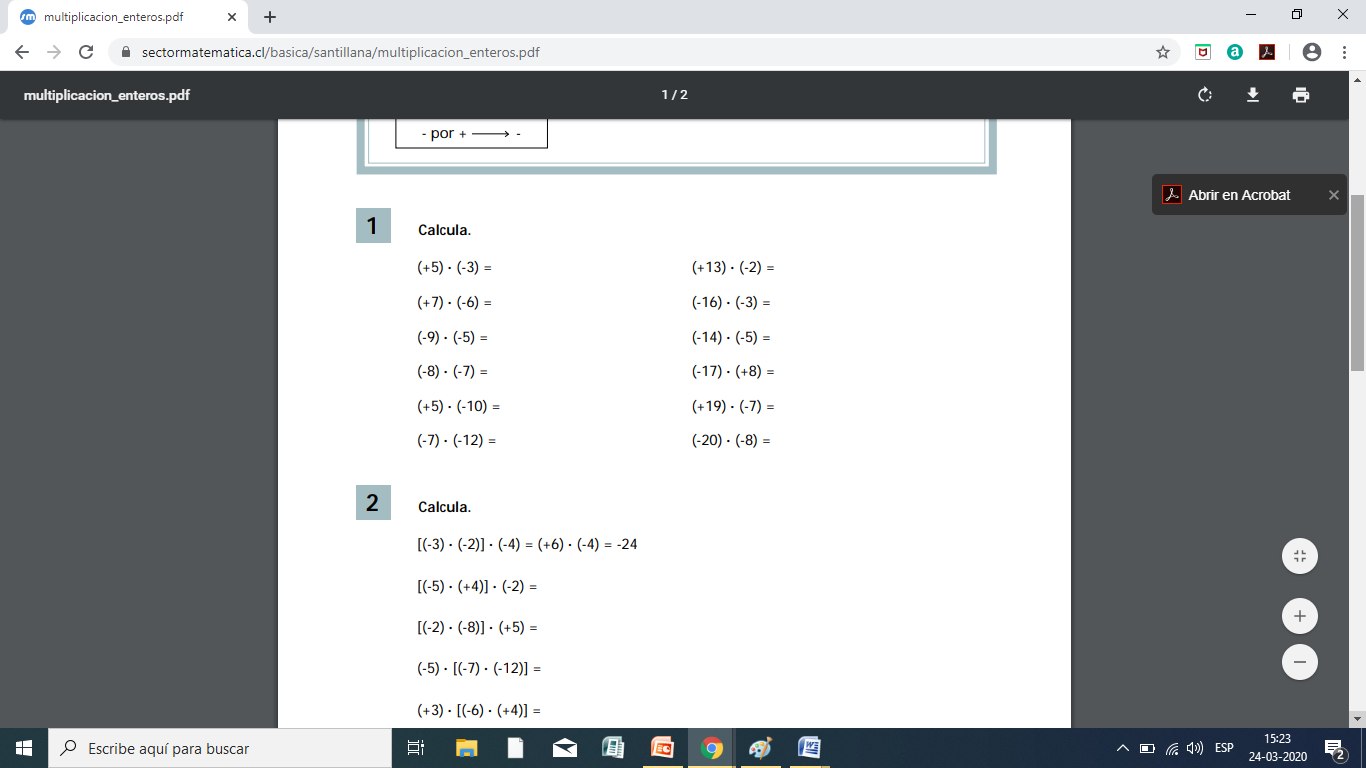 2.-3.-4.-5.-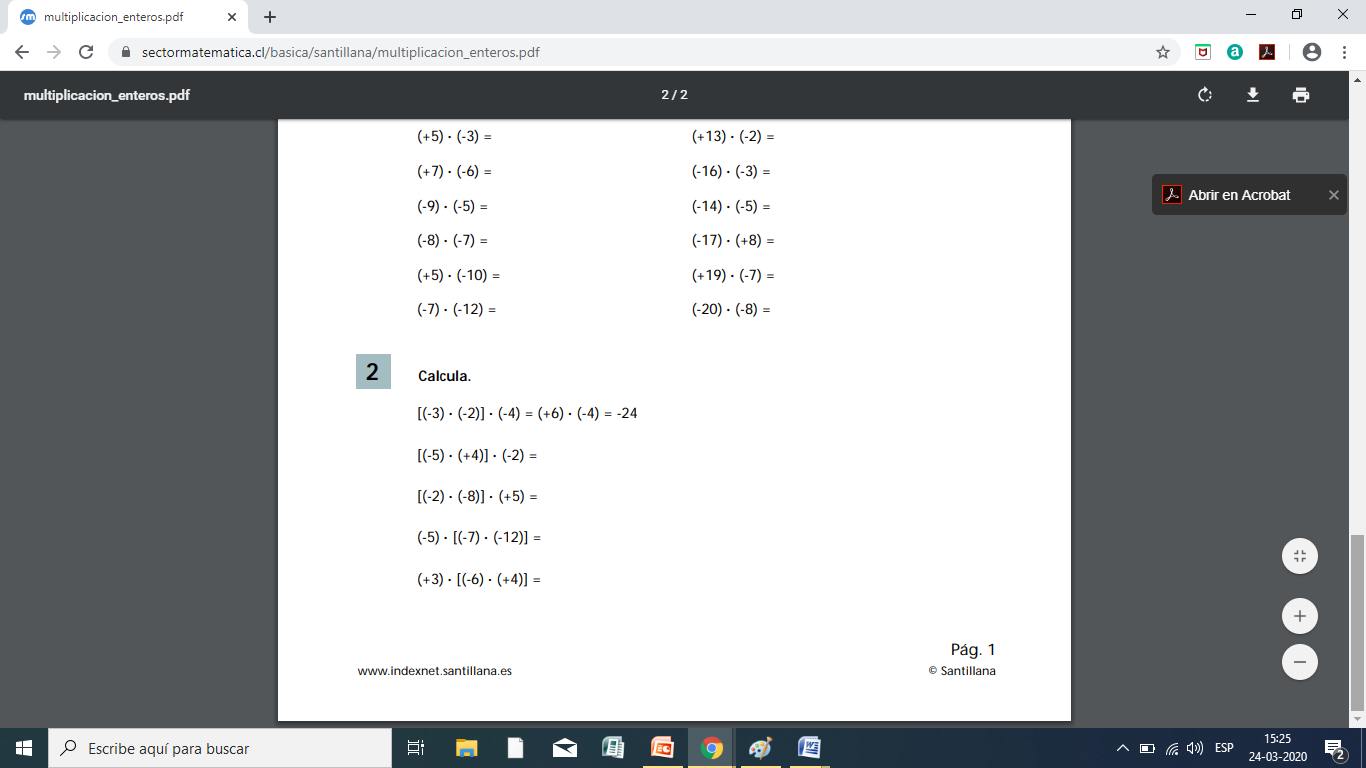 6.-7.-8.-9.-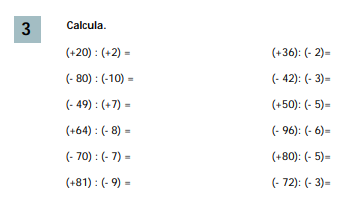 10.-11.-12.-